ФЕДЕРАЛЬНОЕ АГЕНТСТВО ЖЕЛЕЗНОДОРОЖНОГО ТРАНСПОРТА Федеральное государственное бюджетное образовательное учреждение высшего образования«Петербургский государственный университет путей сообщения Императора Александра I»(ФГБОУ ВО ПГУПС)Кафедра «Логистика и коммерческая работа»УТВЕРЖДЕННа заседании кафедры «Логистика и коммерческая работа»                                         «15» января 2019 г., протокол № 4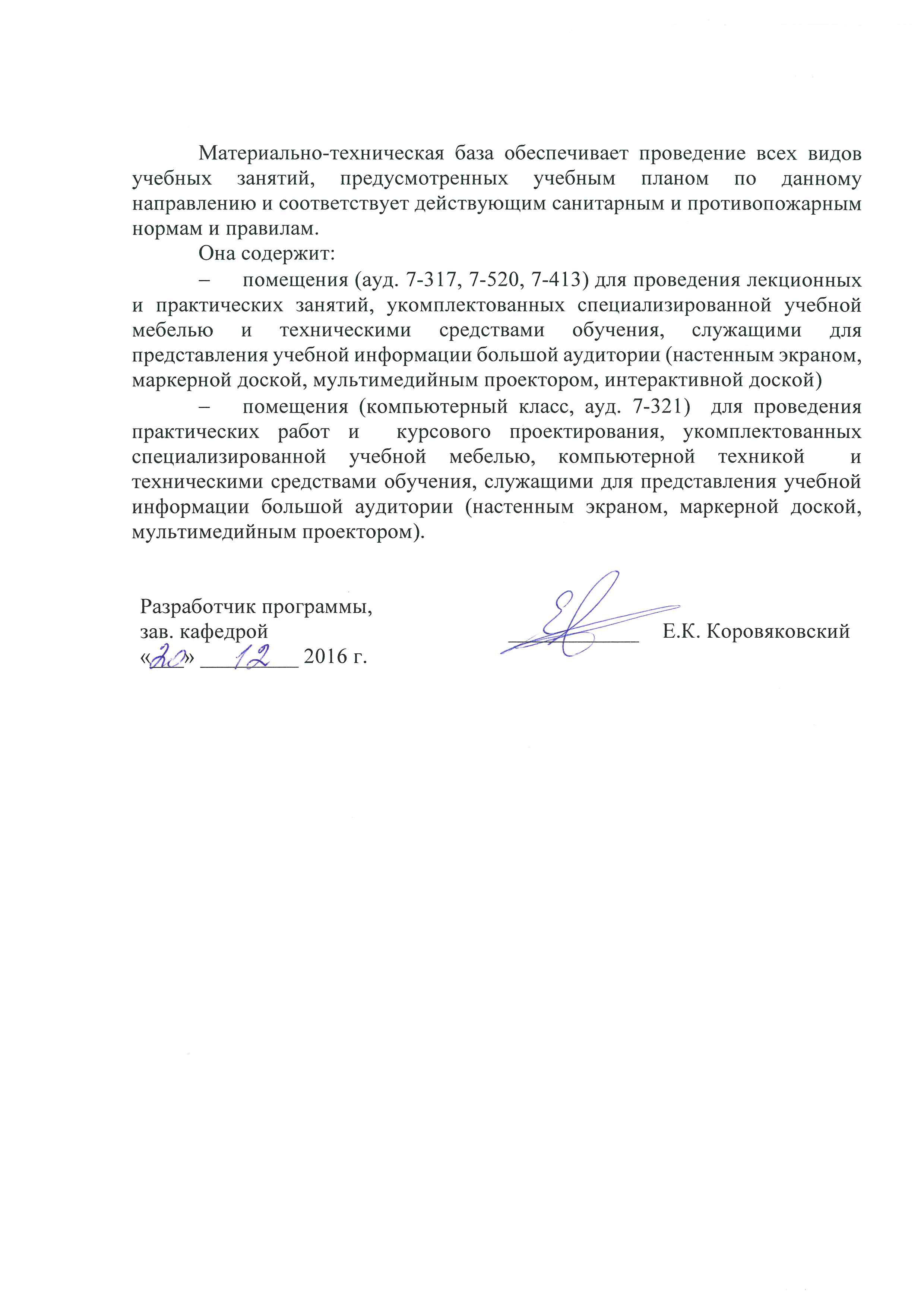      И.о. заведующего кафедрой                                     ФОНД ОЦЕНОЧНЫХ  СРЕДСТВ                                                        дисциплины«МЕЖДУНАРОДНЫЕ ТРАНСПОРТНЫЕ КОРИДОРЫ» (Б1.В.ДВ.5.2)для направления подготовки38.04.02  "Менеджмент"по магистерской программе «Логистика» Форма обучения – очная, заочнаяСанкт-Петербург20191. Перечень компетенций с указанием этапов их формирования в процессе освоения образовательной программыПри освоении основной профессиональной образовательной программы по специальности 23.05.04 «Эксплуатация железных дорог», по дисциплине «Международные транспортные коридоры» Б1.В.ДВ.5.2 (далее - ОПОП) для решения профессиональных задач необходимо формирование компетенций, характеризующееся планируемыми результатами обучения.Формирование компетенций у обучающегося предусматривается в 3 этапа:I этап – формирование компетенции или ее части, через процесс изучения дисциплин, относящихся к базовой и вариативной части ОПОП.II этап - формирование компетенции или ее части в результате прохождения всех практик (кроме преддипломной), относящихся к вариативной/базовой части ОПОП;III этап – формирование компетенции или ее части в результате прохождения преддипломной практики, относящейся к базовой части ОПОП.Освоение дисциплины «Международные транспортные коридоры» (далее – дисциплины) направлено на формирование следующих общекультурных компетенций:(ОК-1) - способностью к абстрактному мышлению, анализу, синтезу Изучение дисциплины направлено на формирование следующих профессиональных компетенций (ПК), соответствующих видам профессиональной деятельности, на которые ориентирована программа магистратуры:организационно-управленческая деятельность:(ПК-1) - способностью управлять организациями, подразделениями, группами (командами) сотрудников, проектами и сетями научно-исследовательская деятельность:(ПК-6) - способностью обобщать и критически оценивать результаты исследований актуальных проблем управления, полученные отечественными и зарубежными исследователями Сформированность компетенции на каждом этапе определяется результатами ее освоения:Приобретением знаний;Приобретением умений;Приобретением навыков. Перечень знаний, умений и навыков представлен в п. 2 Рабочей программы.Место изучаемой дисциплины при формировании указанных компетенций в процессе освоения ОПОП приведено в таблице 1.Т а б л и ц а 12. Типовые контрольные задания или иные материалы, необходимые для оценки знаний, умений, навыков и (или) опыта деятельности, характеризующих этапы формирования компетенций в процессе освоения ОПОППеречень материалов, необходимых для оценки знаний, умений и навыков и (или) опыта деятельности, характеризующих этапы формирования компетенций в процессе освоения ОПОП при изучении дисциплины приведен в таблице 2.В настоящем документе приводится только содержание материалов, необходимых для оценки знаний, умений и навыков на I этапе формирования компетенций.Материалы для оценки знаний, умений и навыков и (или) опыта деятельности на остальных этапах формирования компетенций приведены в соответствующих фондах оценочных средств.Т а б л и ц а  2Учебно-методическое обеспечение дисциплиныПеречень тем рефератов Для очной (2 семестр), заочной (2 курс) формы обучения1.Основные элементы производственной инфраструктуры. Виды коммуникаций. Коммуникационное обеспечение производства и населения.
2. Виды транспорта. Современные тенденции развития транспорта.
3. Основные показатели отраслей транспорта (для сопоставления при выборе) и сравнительная их оценка.
4. Транспортное обслуживание производства. Варианты формирования транспортных сетей.
5. Современные социально-экономические условия развития транспорта в РФ.
6.Транспортная политика ЕС.
7. Региональные транспортные системы. Основные принципы, факторы (социальные, производственно-экономические, экономико- и физико-географические, экологические и др.) и закономерности формирования транспортных сетей.8. Современные проблемы урбанизированных территорий.Специфика транспортных условий внешнеторговых контрактов при доставке товаров ж/д транспортом.Документы СМГС, их значение и связь с условиями внешнеторгового контракта.Международные конвенции, регулирующие коммерческую деятельность при автомобильных перевозках.Управление авиационными перевозками внешнеторговых грузов.Транспортно-экспедиторская деятельность во внешнеэкономических связях.Понятие и виды смешанных перевозок. Порядок организации и управления смешанными перевозками внешнеторговых грузов РФ.Конвенция ООН о международных смешанных перевозках. Правила ЮНКТАД/МТП в отношении документации на смешанные перевозки.Понятие оператора смешанной перевозки. Ответственность оператора смешанной перевозкиСовременные транспортно-технологические системы доставки внешнеторговых грузов.Фонд тестовых заданийДля очной (2 семестр), заочной (2 курс) формы обученияНазовите основные особенности «непрямое международное ж.д. сообщение» – перевозки в международном сообщении, осуществляемые через расположенные в пределах приграничной территории ж.д. станции по перевозочным документам, оформленным государствами, участвующими в перевозкахНазовите основные особенности групповой отправки – предъявляемый к перевозке по одной транспортной накладной груз, для перевозки которого требуется предоставление более одного вагона, но меньше маршрутной отправкиНазовите основные особенности роудрейлера - транспортный модуль, который имеет встроенную раму вагона, которая одновременно выполняет функции рамы самого модуля и имеются устройства для подъёма автомобильной и колёсной пары.Напишите Формулу фактической статической нагрузки: Напишите Комплект перевозочных документоворигинал транспортной ж.д. накладной (ОН); дорожная ведомость (ДВ); корешок дорожной ведомости (КДВ); квитанция о приёме груза (КВ).Перечислите грузовые и коммерческие операции в пути следованияОбязательные операции:Приём – сдача вагонов по стыковым пунктам отделений и дорог.Коммерческий и технический осмотр вагонов и устранение неисправностей.Сортировка мелких отправок и контейнеров в пути следования.Необязательные операции:Перегрузка грузов из неисправных вагонов в исправные или устранение коммерческого брака.Проверка и досылка груза.Переадресовка груза.Заадресовка груза.Перечислите грузовые и коммерческие операции на станциях назначенияИнформация о подходе груженых вагонов.Приём вагонов и перевозочных документов.Уведомление ГП о прибытии грузаПодача вагонов.Выгрузка и очистка вагонов.Хранение груза.Выдача груза получателю.Напишите Комплект перевозочных документоворигинал транспортной ж.д. накладной (ОН); дорожная ведомость (ДВ); корешок дорожной ведомости (КДВ); квитанция о приёме груза (КВ).Назовите основные особенности контрейлера – контейнер с колёсами для движения по шоссе с помощью автомашины, но может перевозиться и на ж.д. платформеНазовите основные особенности «непрямое смешанное сообщение» -  перевозки, осуществляемые в пределах территории Российской Федерации несколькими видами транспорта по отдельным перевозочным документам на транспорте каждого видаНазовите основные особенности маршрутной отправки – предъявляемый к перевозке по одной транспортной накладной груз, для перевозки которого требуется предоставление вагонов в количестве, соответствующем нормам, установленным для маршрутов по массе или длинеДайте определение Статическая нагрузка вагонов - средний вес груза, приходящийся на один погруженный вагон.Перечислите грузовые и коммерческие операции на станциях отправления грузоввизирование накладной;подготовка груза к перевозке;подготовка и подача вагонов под погрузку;приём груза к перевозке, погрузка вагонов;определение массы груза;пломбирование вагонов;расчёты за перевозку;оформление комплекта перевозочных документов.Краткое содержание договоров на подачу/уборку вагоновРазвёрнутая длина ж.д. пути в метрах, в том числе принадлежащие владельцу инфраструктуры.Граница ж.д. пути, на каком расстоянии от стрелки начинается ж.д. путь.Порядок передачи уведомлений о подаче вагонов.Порядок движения поездов по ж.д.пноп, в то числе с соблюдением правил технической эксплуатации, ИД и так далее.Количество вагонов в каждой одновременно сдаваемой группе и место их передачи.Информация о готовности вагонов к уборке, сроки уборки вагонов перевозчиком.Норма технологического срока оборота вагона.Перерабатывающая способность по основным грузам.Расстояние в км в оба конца, за которое взимается сбор за подачу и уборку вагонов.Мероприятия по развитию транспортного хозяйства.Перечень вопросов к зачетуДля очной (2 семестр), заочной (2 курс) формы обученияТранспортная система РоссииТранспортные коридоры России.Транспортно-экономическая характеристика железнодорожного транспорта Транспортно- экономическая характеристика автомобильного транспортаТранспортно- экономическая характеристика воздушного транспортаТранспортно- экономическая характеристика речного транспорта Транспортно- экономическая характеристика морского транспортаЛогистизация транспортных системИнфраструктура транспорта. Общие понятия.Транспортные терминалы и комплексы.Нормативные документы, регламентирующие деятельность транспорта (по отраслям).Маршрутизация перевозок.Правовое регулирование договора перевозки груза.Контейнеризация перевозок.Контейнеризация транспортно-технологической системы.Транзитные перевозки.Инкотермс -2000 и договор перевозки груза.Транспортные тарифы.Таможенное регулирование перевозок грузов.Организация перевозок грузов на автомобильном транспорте.Организация перевозок грузов на железнодорожном транспорте.Организация перевозок грузов на воздушном транспорте.Организация перевозок грузов на речном транспорте.Организация перевозок грузов на морском транспорте.Структура и показатели перевозочного процесса.Международные транспортные коридоры.Транспортные логистические центры.Транспортно-экспедиционное обслуживаниеВзаимодействие различных видов транспорта.Региональные особенности (СЗО) транспортной системы России.Перевозки грузов в смешанном сообщении.Система критериев при выборе вида транспорта.Промышленный транспорт в транспортной системе РФ.Подбор подвижного состава под вид перевозимого груза.Государственное управление транспортом.Основные транспортные документы, оформляемые при перевозке груза.Достоинства и недостатки различных видов транспорта. Международные транспортные перевозки: состояние и перспективы российского транспорта в мировой системе. Понятие международного транзита. Транспортные и транзитные коридоры. Правовое регулирование перевозок грузов международного транзита. Основные направления международных транспортных потоков. Панъевропейская система международных транспортных коридоров. Правовое регулирование перевозок грузов международного транзита. ТТранзитный потенциал России. Основные направления международных транспортных потоков. Пути повышения конкурентоспособности российских перевозчиков.3. Описание показателей и критериев оценивания компетенций на различных этапах их формирования, описание шкал оцениванияПоказатель оценивания – описание оцениваемых основных параметров процесса или результата деятельности.Критерий оценивания – признак, на основании которого проводится оценка по показателю.Шкала оценивания – порядок преобразования оцениваемых параметров процесса или результата деятельности в баллы.В настоящем документе приведены показатели, критерии, а также шкала оценивания компетенций на I этапе их формирования (Табл. 3).Показатели, критерии, а также шкала оценивания компетенций на других этапах приведены в соответствующих фондах оценочных средств.Т а б л и ц а  3Для очной (2 семестр), заочной (2 курс) формы обучения4. Методические материалы, определяющие процедуры оценивания знаний, умений, навыков и (или) опыта деятельности, характеризующих этапы формирования компетенцийВ настоящем документе приведены только методические материалы, определяющие процедуры оценивания знаний, умений, навыков, характеризующих формирование компетенций на I этапе в процессе изучения дисциплины.Методические материалы, определяющие процедуры оценивания знаний, умений, навыков, и (или) опыта деятельности), характеризующих формирование компетенций на других этапах приведены в соответствующих фондах оценочных средств.Процедура оценивания знаний, умений, навыков при изучении дисциплины представлена в таблице 4.Т а б л и ц а  4  Для очной (2 семестр), заочной (2 курс) формы обученияДоцент кафедры «Логистика 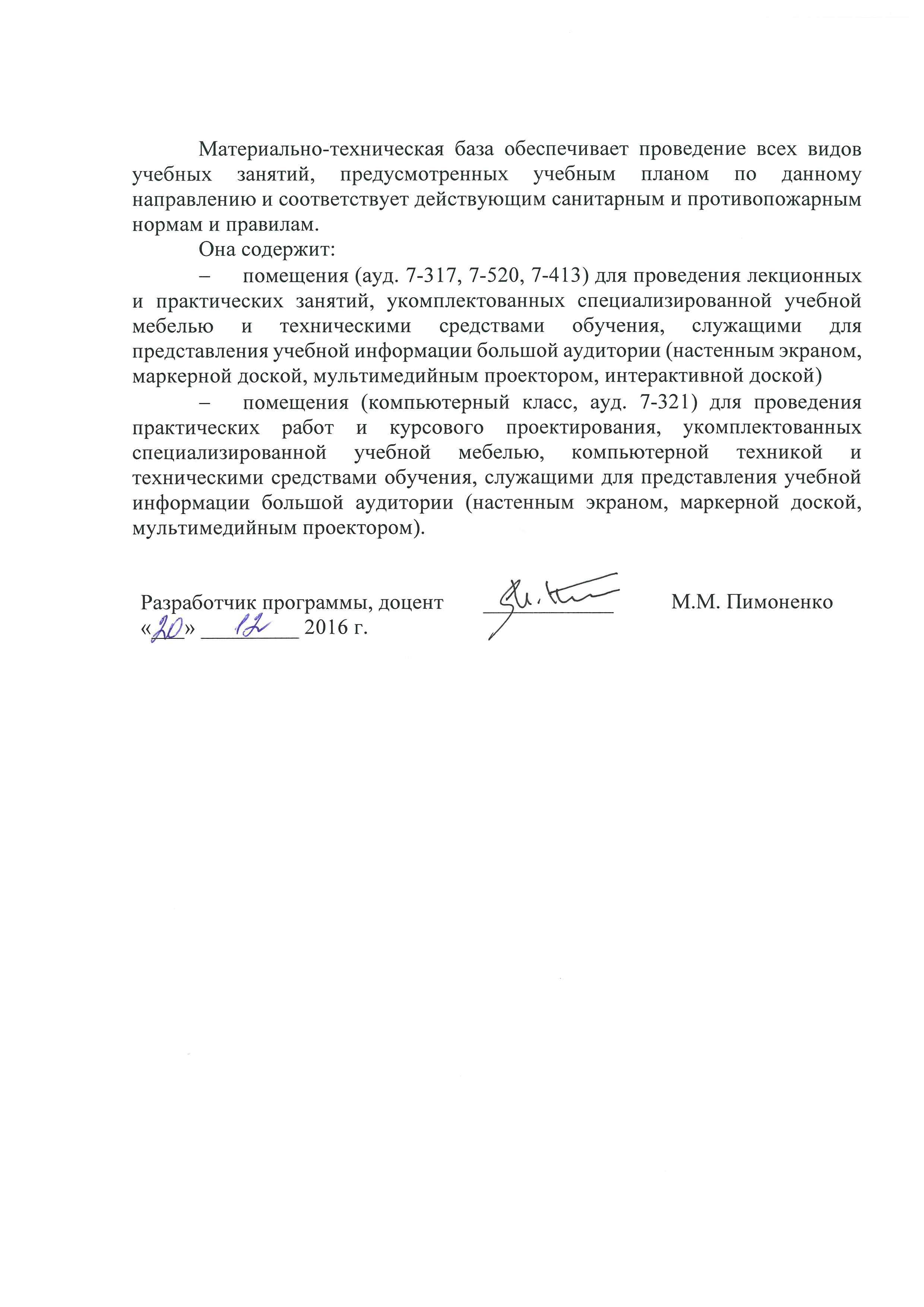 и коммерческая работа»                 						     Пимоненко М.М.Код формируемой компетенцииМесто изучаемой дисциплины при формировании компетенций в процессе освоения ОПОПМесто изучаемой дисциплины при формировании компетенций в процессе освоения ОПОПМесто изучаемой дисциплины при формировании компетенций в процессе освоения ОПОПКод формируемой компетенцииI этапII этапIII этапОК-1+--ПК-1+--ПК-6++-Код формируемой компетенцииПеречень материалов, необходимых для оценки знаний, умений и навыков и (или) опыта деятельности, характеризующих этапы формирования компетенций при изучении дисциплиныКод формируемой компетенцииI этапПСК-1ПСК-6Перечень тем рефератовФонд тестовых заданийПеречень вопросов к экзамену№п/пМатериалы необходимые для оценки знаний, уменийи навыковПоказательоцениванияПоказательоцениванияКритерииоцениванияКритерииоцениванияШкала оценивания1Тестовые заданияПримечание: всего контрольных вопросов в тесте – 15.Время на подготовку ответов на вопросы – 10 мин.Примечание: всего контрольных вопросов в тесте – 15.Время на подготовку ответов на вопросы – 10 мин.80-100%80-100%551Тестовые заданияПримечание: всего контрольных вопросов в тесте – 15.Время на подготовку ответов на вопросы – 10 мин.Примечание: всего контрольных вопросов в тесте – 15.Время на подготовку ответов на вопросы – 10 мин.70-79%70-79%451Тестовые заданияПримечание: всего контрольных вопросов в тесте – 15.Время на подготовку ответов на вопросы – 10 мин.Примечание: всего контрольных вопросов в тесте – 15.Время на подготовку ответов на вопросы – 10 мин.65-69%65-69%351Тестовые заданияПримечание: всего контрольных вопросов в тесте – 15.Время на подготовку ответов на вопросы – 10 мин.Примечание: всего контрольных вопросов в тесте – 15.Время на подготовку ответов на вопросы – 10 мин.60-64%60-64%301Тестовые заданияПримечание: всего контрольных вопросов в тесте – 15.Время на подготовку ответов на вопросы – 10 мин.Примечание: всего контрольных вопросов в тесте – 15.Время на подготовку ответов на вопросы – 10 мин.55-59%55-59%251Тестовые заданияПримечание: всего контрольных вопросов в тесте – 15.Время на подготовку ответов на вопросы – 10 мин.Примечание: всего контрольных вопросов в тесте – 15.Время на подготовку ответов на вопросы – 10 мин.50-54%50-54%201Тестовые заданияПримечание: всего контрольных вопросов в тесте – 15.Время на подготовку ответов на вопросы – 10 мин.Примечание: всего контрольных вопросов в тесте – 15.Время на подготовку ответов на вопросы – 10 мин.45-49%45-49%15ИТОГО максимальное количество баллов тест ИТОГО максимальное количество баллов тест ИТОГО максимальное количество баллов тест ИТОГО максимальное количество баллов тест ИТОГО максимальное количество баллов тест 552ДокладДокладСоответствие темы доклада заданиюСоответствие темы доклада заданиюСоответствует152ДокладДокладСоответствие темы доклада заданиюСоответствие темы доклада заданиюНе соответствует0ИТОГО максимальное количество балловИТОГО максимальное количество балловИТОГО максимальное количество балловИТОГО максимальное количество балловИТОГО максимальное количество баллов70Вид контроляМатериалы, необходимые дляоцениванияМатериалы, необходимые дляоцениванияМаксимальное количество баллов в процессе оценивания  Процедураоценивания1. Текущий контрольТестовые заданияДокладТестовые заданияДоклад70Количество баллов определяется в соответствии с таблицей 3Допуск к экзамену 50 баллов2. Промежуточная    аттестацияПереченьвопросов    к  зачетуПереченьвопросов    к  зачету30получены полные ответы на вопросы – 25-30 баллов;получены достаточно полные ответы на вопросы – 20-24 балла;получены неполные ответы на вопросы или часть вопросов – 11-20 баллов;не получены ответы на вопросы или вопросы не раскрыты – 0-10 баллов.ИтогоИтого100 баллов100 баллов100 балловИтоговая оценка«Зачтено» 70-100 баллов«Не зачтено» 69 баллов и менее «Зачтено» 70-100 баллов«Не зачтено» 69 баллов и менее «Зачтено» 70-100 баллов«Не зачтено» 69 баллов и менее «Зачтено» 70-100 баллов«Не зачтено» 69 баллов и менее 